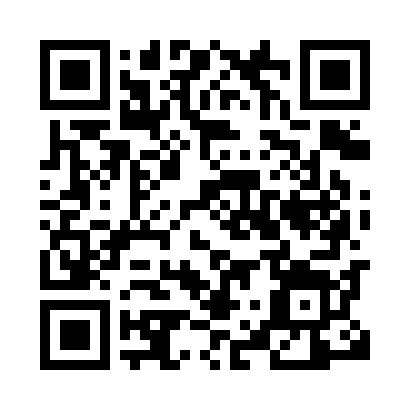 Prayer times for Anried, GermanyMon 1 Apr 2024 - Tue 30 Apr 2024High Latitude Method: Angle Based RulePrayer Calculation Method: Muslim World LeagueAsar Calculation Method: ShafiPrayer times provided by https://www.salahtimes.comDateDayFajrSunriseDhuhrAsrMaghribIsha1Mon5:066:551:214:567:499:322Tue5:036:531:214:567:509:343Wed5:016:511:214:577:529:354Thu4:586:491:214:587:539:375Fri4:566:471:204:597:559:396Sat4:536:451:204:597:569:417Sun4:516:431:205:007:579:438Mon4:486:411:195:017:599:459Tue4:456:391:195:018:009:4710Wed4:436:371:195:028:029:4911Thu4:406:351:195:038:039:5112Fri4:386:331:185:038:059:5313Sat4:356:311:185:048:069:5514Sun4:326:291:185:058:089:5715Mon4:306:271:185:058:099:5916Tue4:276:251:175:068:1110:0117Wed4:256:231:175:078:1210:0318Thu4:226:211:175:078:1410:0519Fri4:196:191:175:088:1510:0720Sat4:176:181:175:088:1610:1021Sun4:146:161:165:098:1810:1222Mon4:116:141:165:108:1910:1423Tue4:096:121:165:108:2110:1624Wed4:066:101:165:118:2210:1825Thu4:036:081:165:118:2410:2126Fri4:016:071:155:128:2510:2327Sat3:586:051:155:128:2710:2528Sun3:556:031:155:138:2810:2829Mon3:526:011:155:148:2910:3030Tue3:506:001:155:148:3110:32